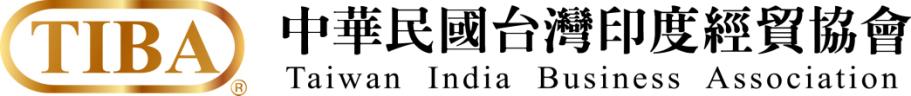 「台商前進印度的尖兵─台商結合印度在台留學生發揮綜效」講座議程時　　間：	民國110年5月6日(星期四) 下午12:30 - 15:15 地　　點：	台中市政府大集會堂(台中市西屯區台灣大道三段99號)主辦單位：中華民國台灣印度經貿協會、台中市政府指導單位：經濟部國貿局贊助單位：車王電子股份有限公司主持人：前駐印度大使 翁文祺先生議程：＊本活動全程以英文進行請上本活動報名網址報名：https://reurl.cc/GdOmWx或連結QR Code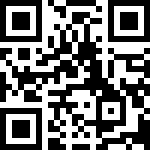 活動洽詢專線：台北 02-2653-2688 #535 陳先生                            台中 04-22289111#31113 呂先生時間主題內容PM 12:30-13:00報到及開場表演PM 13:00-13:10主席及貴賓致詞台印經貿協會 歐晉德理事長台中市 令狐榮達副市長印度台北協會 戴國瀾會長    PM 13:10-13:20貴賓合影全體貴賓PM 13:20-13:50專題演講國立清華大學印度中心方天賜教授Digital Doctor Pvt. Ltd India前聯發科技印度分公司 郭耿聰總經理        上銀科技 張坤耀協理 PM 13：50-14:10專題討論及Q＆A主持人：翁文祺大使與談人：方天賜教授、郭耿聰總經理、張坤耀協理PM 14:10-14:30中場休息及交流PM 14:30-15:00在台印度人才成功經驗分享PM 15:00-15:15台印協會介紹及市政印度高科技園區(TIIP)介紹中華民國台印協會PM 15:15-企業參訪車王電子公司、上銀科技公司